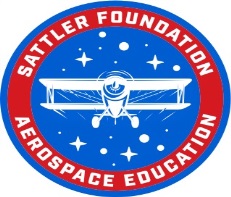                                  SATTLER FOUNDATION EXPLORATION CAMPSponsored by The Bill Sattler Memorial Foundation For Aerospace EducationJUNE 17-21, 2019LEBANON AIRPORT           Hosting area high school students interested in flight careersThe Challenge…Explore opportunities in the aerospace industry with tours of the Nashville Airport and MTSU’s programs and labs.   Conduct experiments and perform hands on airplane  building techniques.  Do flight planning and simulator flying.    Here from experts in various fields of the aerospace industry.  Take  a flight with Young Eagles*.Eligibility:  Campers must be High School Students in Wilson County during the 2018-19 school year.  Ten students will be selected based on teacher recommendation and an essay written by the student.  The essay topic should be on “What will the Aerospace Industry Look Like in Twenty Years?”.Application and fees:  The Sattler Foundation Exploration Camp is free to selected students, however a fee of $50 will be required to hold a student’s place once selected to attend the camp.  This fee will be returned at the completion of the camp.   Transportation and hours:  Participants must provide their own transportation to and from the Lebanon Airport.  This is a day camp.  The hours of camp are from 8:00 AM until 4:00 PM Monday through Friday.  Saturday’s Young Eagle flight will begin at 10 AM.I am ready to go.  What do I do now?			Complete the accompanying Application			Secure the necessary recommendation from your teacher			Write your essay			Have your parent or guardian sign your application			Mail your application with accompanying essay by March 9, 2019 toThe Sattler Foundation Aerospace Campc/o Janet Piper, Student Coordinator 113 West Ridge DriveHendersonville TN 37075APPLICATION FOR THE SATTLER FOUNDATION EXPLORATION CAMPLEBANON AIRPORTJUNE 17-21,  2019Name of Student:			______________________________________________________Grade (2018-19 school year)		______________________________________________________Name of High School			______________________________________________________Name of Parent or Guardian		_____________________________________________________Home Address				_____________________________________________________					_____________________________________________________Home Phone 				_____________________________________________________Cell Phone				_____________________________________________________Email Address				_____________________________________________________Emergency Contact Person		_____________________________________________________Emergency Contact Number		_____________________________________________________T-Shirt Size (circle one)			Youth S       Youth M       Youth L       Youth XL Adult S	      Adult M        Adult L        Adult XL			Teacher Recommendation:			I recommend the above named student for consideration for The Sattler Foundation Exploration Camp.		________________________________________________________		Printed Name		________________________________________________________		Signature		________________________________________________________          Date*Young Eagles is a separate program from The Sattler Aerospace Camp.  It is sponsored by EAA 863 at the Lebanon Airport.  Separate permission is required for participation.  Young Eagles mission is to introduce and inspire kids in the world of aviation and gives youth their first free ride in an airplane.  